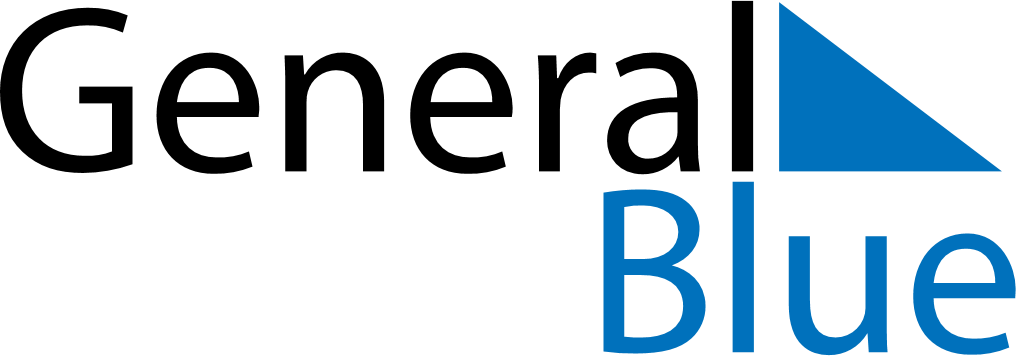 November 2028November 2028November 2028November 2028SerbiaSerbiaSerbiaMondayTuesdayWednesdayThursdayFridaySaturdaySaturdaySunday123445678910111112Armistice DayArmistice Day1314151617181819202122232425252627282930